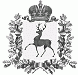   СЕЛЬСКИЙ  СОВЕТ БОЛЬШЕУСТИНСКОГО СЕЛЬСОВЕТАШАРАНГСКОГО МУНИЦИПАЛЬНОГО  РАЙОНА  НИЖЕГОРОДСКОЙ ОБЛАСТИР Е Ш Е Н И Еот 17.12.2018 										№ 18О назначении публичных слушанийи об обнародовании проекта  Устава Большеустинскогосельсовета Шарангского муниципальногорайона Нижегородской области    В целях приведения Устава Большеустинского сельсовета Шарангского муниципального района Нижегородской области в соответствие с Федеральным законом от 06.10.2003 года № 131–ФЗ «Об общих принципах организации местного самоуправления в Российской Федерации» и согласно Положения о публичных слушаниях утвержденного решением сельского Совета от 31.05.2007 года №9 сельский Совет р е ш и л: 	1.Назначить публичные слушания по проекту Устава Большеустинского сельсовета Шарангского муниципального района Нижегородской области  на 29 декабря  2018 года на 14  часов  в  здании Администрации Большеустинского сельсовета.	2. Разместить проект Устава Большеустинского сельсовета Шарангского муниципального района Нижегородской области в доступных для ознакомления граждан местах: помещениях администрации Большеустинского сельсовета, сельской библиотеки с. Большое Устинское, сельского дома культуры с. Большое Устинское.Глава местного самоуправления  			 Р.М.Протасова